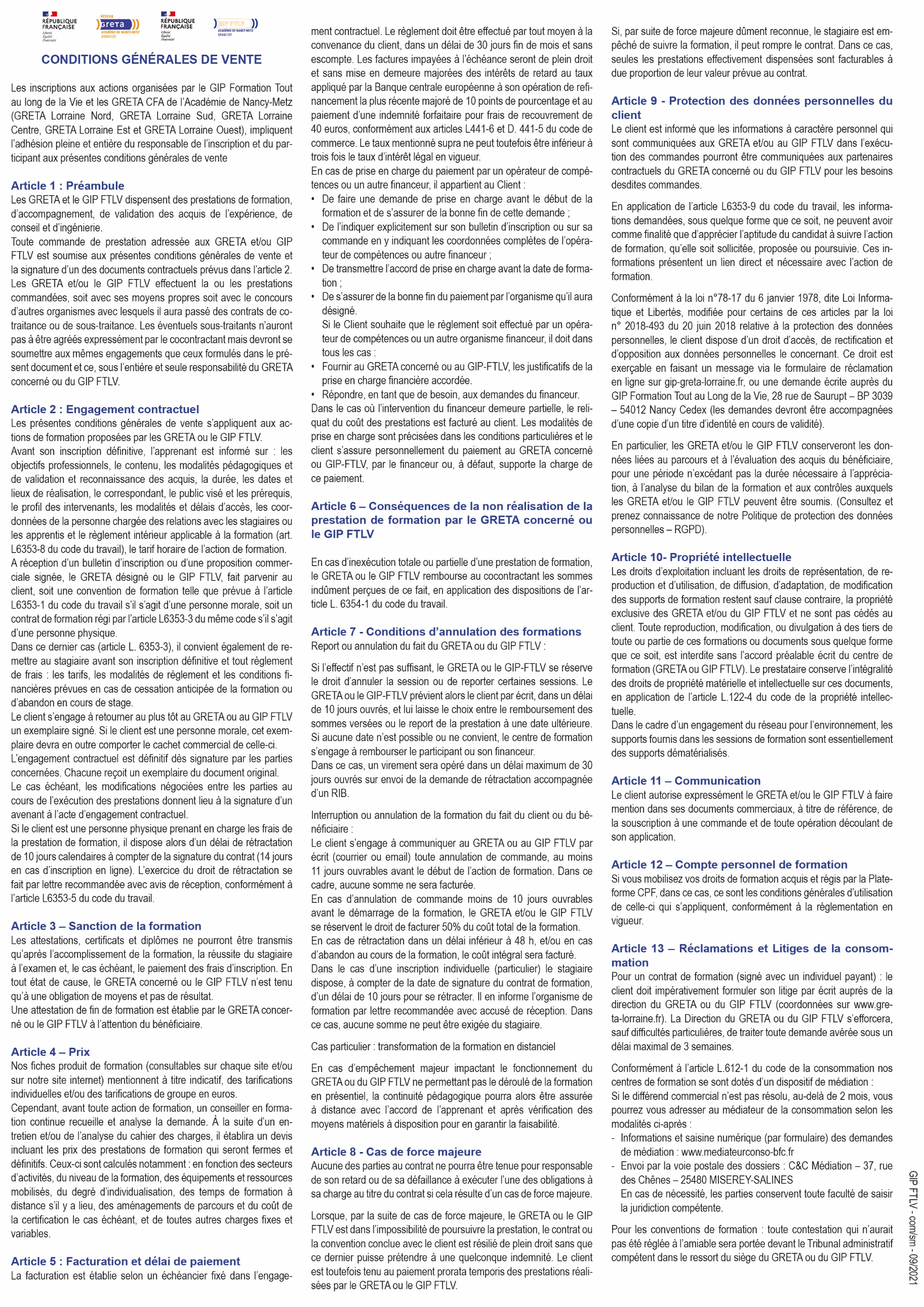 CAP CUISINECAP CUISINEObjectifs professionnelsLe titulaire du CAP Cuisine exerce son activité dans une cuisine traditionnelle, gastronomique ou collective. Il est capable de réaliser des plats qui mettent en œuvre les techniques de production culinaire. Il connaît les produits alimentaires, prépare les viandes, poissons et accompagnements afin d’élaborer un mets. Il sait donc réaliser des préparations chaudes ou froides (hors-d’œuvre, plats, sauces, desserts…) qu’il met en valeur lors du dressage de l’assiette. Par ailleurs, il doit entretenir son poste de travail et respecter les règles d’hygiène et de sécurité.ContenuOrganisation de la production de cuisinePréparation et distribution de la production de CuisineSciences Appliquées à l’alimentationPrévention, Santé, EnvironnementFrançais, Histoire-Géographie et enseignement moral et civiqueMathématiques-Sciences physiques et chimiquesEducation physique et sportiveLangue vivantePré-requisEtre âgé de 16 ans à 29 ans révolusValidation       -     Certificat d’Aptitude Professionnelle ; Niveau 3Modalité de validation et reconnaissance des acquisCAP Cuisine en contrôle en cours de formation (CCF)Attestation pour les formations SST                               Modalités pédagogiques (méthodes, moyens, rythme de l’alternance, suivi,…)Formation basée sur la pédagogie d’alternance avec des périodes de formation en centre complétée par des périodes de formation en entreprise dont  les objectifs ont été définis en début de formation.Formations en présentiel sur les plateaux techniques de l’UFASuivi de l’apprenti à l’aide du livret d’apprentissage et des visites en entrepriseProfil des intervenantsFormateurs diplômés dans le domaine enseignéProfessionnels de la restaurationModalités et délai(s) d’accèsRechercher une entreprise d’accueil, ne pas hésiter à solliciter l’aide de l’UFAUne fois l’entreprise trouvée, signer un contrat d’apprentissageSe présenter à l’UFA, muni du contrat, afin d’obtenir un dossier d’inscription.	Public viséÊtre âgé de 16 ans à 29 ans révolus (signature possible dès 15 ans si sortie de 3ème) 	Personne en situation de handicapNos référents handicap sont à votre écoute pour l’analyse de vos besoins spécifiques et l’adaptation de votre formation	Durée du parcours Durée en centre : 840 heures	Rythme de l’alternance      2 ans avec 12 semaines de cours par année
Contrat de 24 mois avec une période d’essai de 45 jours	Dates de formation      Démarrage : 01/09      Fin : 01/07	Lieu de formationUFA des métiers de l’hôtellerie Raymond Mondon                     4, boulevard de la Défense 57070 METZ   03.87.36.81.80  accueil.cfa@hotmail.fr                   https://lycee-hotelier-metz.fr/  	Tarif horaireApprentissage :    Formation gratuite pour l’apprenti    Prise en charge par l’OPCO	Entrée-sortie permanente oui non